VSTUPNÍ ČÁSTNázev moduluB2 Ekologické zemědělství (H)Kód modulu41-m-3/AH85Typ vzděláváníVšeobecné vzděláváníTyp moduluvšeobecně vzdělávací průpravnýVyužitelnost vzdělávacího moduluKategorie dosaženého vzděláníH (EQF úroveň 3)Skupiny oborů41 - Zemědělství a lesnictvíKomplexní úlohaObory vzdělání - poznámky41-51-H/01 Zemědělec, farmář

41-52-H/01 ZahradníkDélka modulu (počet hodin)16Poznámka k délce moduluPlatnost modulu od30. 04. 2020Platnost modulu doVstupní předpokladyVzdělávací modul je univerzálně použitelný pro širokou cílovou skupinu. Vstupním požadavkem je znalost učiva vzdělávacích oborů vzdělávací oblasti Člověk a příroda na úrovni základního vzdělávání – biologie.JÁDRO MODULUCharakteristika moduluVzdělávací modul přispívá k hlubšímu a komplexnímu pochopení přírodních jevů a zákonů, k formování žádoucích vztahů k přírodnímu prostředí a umožňuje žákům proniknout do dějů, které probíhají v živé i neživé přírodě. Cílem obsahového okruhu je seznámit žáka s biologickými aspekty činnosti člověka, zejména ve vztahu k oboru vzdělání.  Důraz je kladen na ekologii a principy ekologického zemědělství.Obsahová charakteristika:Obecným cílem modulu je zprostředkovat žákům základní ekologické pojmy a principy, poukázat na souvislosti mezi environmentálními, ekonomickými a sociálními aspekty činnosti člověka ve vztahu k zásadám tzv. udržitelného rozvoje. Významnou úlohu má také rozvíjení představivosti a globálního pohledu na svět. Rozsah vzdělávacího modulu odpovídá nárokům studijního oboru.Obsahový okruh:Modul svým obsahem a pojetím navazuje na kompetence, které si žák přináší ze základního vzdělávání, zejména z přírodopisu a dále je rozvíjí zejména směrem k aplikacím v oboru. Modul se zabývá vývojem venkova v historických souvislostech, představuje základní pojmy z oblasti environmentu ve vztahu k zemědělství a venkovu a způsoby eliminace možných důsledků negativního působení člověka. Dále se zabývá využíváním dotační politiky státu, podpůrných programů a způsobů rozvoje venkovského prostoru, významem a možnými dopady nesprávného způsobu hospodaření v krajině, zásadami správné zemědělské praxe s důrazem na ochranu a tvorbu krajiny a jinými doplňkovými formami zemědělského podnikání a činností na venkově.Cílová charakteristika:Vzdělávací modul je určen žákům kategorie vzdělávání H (střední odborné vzdělávání s výučním listem) napříč všemi obory vzdělávání.Návaznosti modulu:Vzdělávací modul má vztah k dalším modulům, které se zabývají výukou biologie.Očekávané výsledky učeníŽákcharakterizuje základní principy a metody ekologického zemědělstvícharakterizuje pozitiva a negativa ekologického zemědělstvísprávně využívá terminologii biopotraviny a bioprodukty, kontrola ekologického zemědělství, potravinářská aditiva, welfare hospodářských zvířat, Fair Tradevysvětlí na konkrétním příkladu z občanského života a odborné praxe základní environmentální problémy a navrhne řešení vybraného environmentálního problémuvysvětlí udržitelný rozvoj jako integraci environmentálních, ekonomických, technologických a sociálních přístupů k ochraně životního prostředíObsah vzdělávání (rozpis učiva)Charakteristika ekologického zemědělstvíBiopotraviny, bioprodukty, kontrola ekologického zemědělstvíWelfare hospodářských zvířatFair TradeVzájemné vztahy mezi člověkem a životním prostředímDopady zemědělské činnosti člověka na životní prostředíDotační politikaUčební činnosti žáků a strategie výukyZákladem výuky je výklad a řízená diskuse žáků k probíranému tématu. Žáci jsou vedeni k samostatnému uvažování, vyjadřování vlastních názorů a argumentů v diskusích. Jsou používány demonstrační metody a pomůcky – výukové videoprogramy, žáci pracují samostatně i ve skupinách s učebnicemi a dalšími učebními texty. Součástí výuky jsou besedy, exkurze. Důraz je kladen na samostatnou práci žáků při aktivním vyhledávání informací k jednotlivým tématům.Zařazení do učebního plánu, ročníkVÝSTUPNÍ ČÁSTZpůsob ověřování dosažených výsledkůPři ověřování dosažených výsledků učení lze zejména v průběhu modulu využít jednoduché slovní hodnocení. Hodnocení bere v úvahu individuální přístup žáka k učení a vzdělávacímu procesu. V průběhu modulu lze provádět klasifikaci na základě hodnocení konkrétních praktických činností.Při hodnocení žáků musí být kladen důraz na hloubku porozumění učiva, schopnost aplikovat poznatky v praxi a schopnost pracovat samostatně.Možné způsoby ověřování dosažených výsledků učení:didaktický testpracovní listysamostatná práce na zvolené témapráce s textemlaboratorní cvičeníKritéria hodnoceníŽákPopíše základní principy a metody ekologického zemědělství. Max. 5 bodů.Vyjmenuje pozitiva a negativa ekologického zemědělství Max. 20 bodů.Charakterizuje pojmy biopotraviny a bioprodukty a uvede 15 konkrétních příkladů. Max. 10 bodů.Popíše způsoby kontroly ekologického zemědělství. Max. 30 bodů.Správně charakterizuje welfare hospodářských zvířat. Max. 10 bodů.Správně charakterizuje Fair Trade a uvede konkrétní příklady. Max. 10 bodů.Modul žák splní, pokud výsledek i postup (zdůvodnění) jeho práce splňuje výše uvedená kritéria.Hodnocení lze provést slovně, bodovým hodnocením, známkou, nebo procenty.Hodnocena bude nejen práce skupin, ale i práce jednotlivců ve skupině a schopnost aplikace získaných vědomostí a dovedností v praxi.Hodnocení:100–81 bodů …. výborný80–61 bodů …. chvalitebný60–41 bodů  … dobrý40–21 bodů  … dostatečný20–0 bodů  …. nedostatečnýK získání hodnocení výborný, chvalitebný, dobrý, dostatečný, musí žák v každé položce bodového hodnocení dosáhnout alespoň 3 body. Po splnění této podmínky je žák na základě celkového počtu bodů klasifikován příslušnou známkou. Učitel přitom přihlíží k schopnostem žáka, které jsou dány např. specifickými poruchami učení nebo zdravotními a psychickými handicapy. Využívá i formativní hodnocení.Doporučená literaturaKVASNIČKOVÁ, D.: Základy ekologie. 3. vydání. Praha: Fortuna, 2010.JELÍNEK, J. A ZICHÁČECH, V.: Biologie pro gymnázia. 11. vydání. Olomouc, 2014.URBAN, Jiří – KOLEKTIV, Bořivoj Šarapatka: Ekologické zemědělství: učebnice pro školy i praxi, I. díl (Základy ekologického zemědělství, agroenvironmentální aspekty a pěstování rostlin). MŽP, 2005.PoznámkyPočet hodin a způsob je orientační, učitel jej přizpůsobí vstupní úrovni kompetencí žáků a podmínkám školy a nárokům u studijního oboru.Obsahové upřesněníVV - Všeobecné vzděláváníMateriál vznikl v rámci projektu Modernizace odborného vzdělávání (MOV), který byl spolufinancován z Evropských strukturálních a investičních fondů a jehož realizaci zajišťoval Národní pedagogický institut České republiky. Autorem materiálu a všech jeho částí, není-li uvedeno jinak, je Miroslav Kudrna. Creative Commons CC BY SA 4.0 – Uveďte původ – Zachovejte licenci 4.0 Mezinárodní.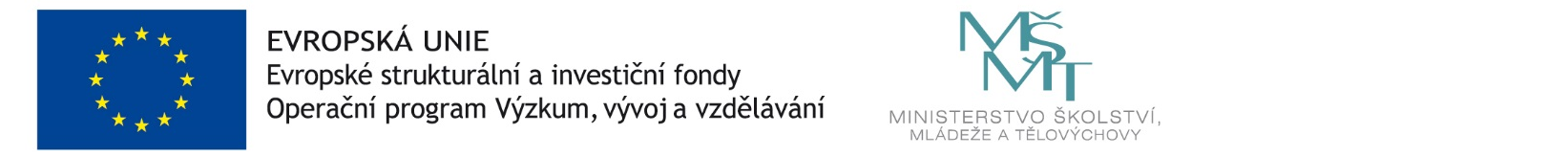 